BURMISTRZ
     Gminy
OSIECZNABR. 003.46.2022PanRoman LewickiPrzewodniczący Rady Miejskiej Gminy Osieczna
64-113 OsiecznaDziałając w oparciu o art. 24 ust. 6 ustawy z dnia 8 marca 1990 r. o samorządzie
gminnym (t.j. Dz. U. z 2021 r. poz. 1372 ze zm.) w załączeniu przesyłam odpowiedź
Dyrektora Centrum Kultury i Biblioteki w Osiecznej na zapytanie o koszty zorganizowanych
w 2021 roku koncertów zgłoszone w dniu 21 grudnia 2021 roku.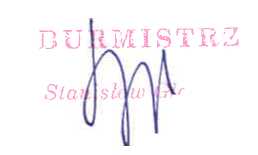 Otrzymują:AdresatAsCentrum Kultury i Biblioteka
               w Osiecznejul Krzywińska 4, 64-113 Osieczna
                tel. 885 775 155           NIP 697-232-05-34 REGON 363399110BurmistrzGminy OsiecznaStanisław GlapiakW odpowiedzi na pismo z dnia 21.12.2021r. podaję koszty wydarzeń
zorganizowanych w CKiB Osieczna.6 listopada - 103. Rocznica Odzyskania Niepodległościkoncert Orkiestry Reprezentacyjnej Sił Powietrznych z Poznania - bezpłatnie11 listopada - Narodowe Święto Niepodległościkoncert Mariusz Kalagi z zespołem - 9000,00 zł.27 grudnia - Narodowy Dzień Zwycięskiego Powstania Wielkopolskiegokoncert Felicjana Andrzejczaka z zespołem - 11000,00 zł.Koszt powyższych koncertów wynosi: 20 000,00 zł. słownie: dwadzieściatysięcyzłotychDyrektor |Siicltulz